Prefeitura Municipal de Ponte Nova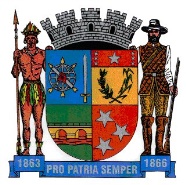 SECRETARIA DE EDUCAÇÃOEstado de Minas GeraisOUTUBRO MÊS DAS CRIANÇAS:BRINCADEIRAS  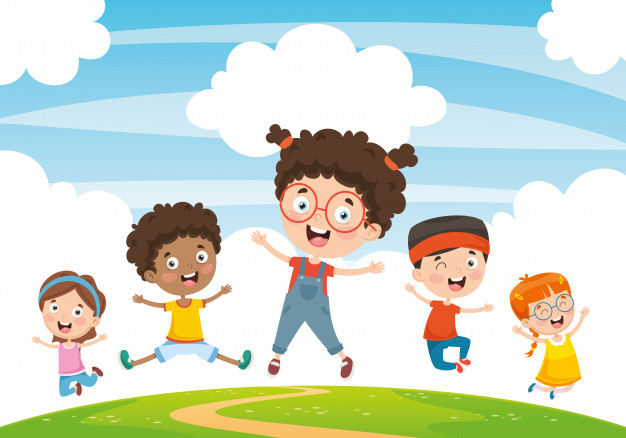 ACESSO A IMAGEM EM: https://br.freepik.com/vetores-premium/ilustracao-em-vetor-de-criancas-brincando_3418350.htm 
             Prefeitura Municipal de Ponte NovaSECRETARIA DE EDUCAÇÃOEstado de Minas GeraisPORTUGUÊS E MATEMÁTICA – 2º PERÍODOTEMA: BRINCADEIRASESCREVA O SEU PRIMEIRO NOME NO ESPAÇO ABAIXO: VAMOS CANTAR E DANÇAR?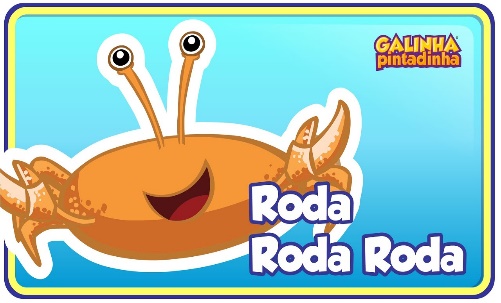 ASSISTA A ANIMAÇÃO A SEGUIR: https://www.youtube.com/watch?v=h9DDiQLAVW0 AJUDE O CARANGUEJO A CHEGAR ATÉ A CONCHA, PREENCHENDO O CAMINHO TRAÇADO. QUANTAS PATAS TEM UM CARANGUEJO? FAÇA UM X NA RESPOSTA CORRETA: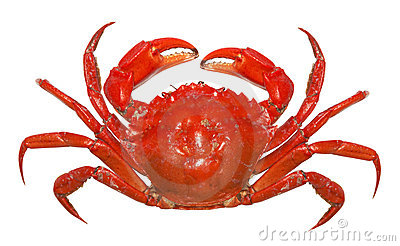 NA PALAVRA CARANGUEJO, CIRCULE APENAS AS CONSOANTES: C A R A N G U E J O A PANDEMIA AINDA NÃO ACABOU. QUE TAL BRINCAR DE JOGO DA MEMÓRIA AÍ NA SUA CASA? VOCÊ PODE CRIAR O SEU PRÓPRIO JOGO DA MEMÓRIA. OU, VOCÊ PODE IMPRIMIR A FOLHA A SEGUIR, COLORIR OS DESENHOS, RECORTÁ-LOS E BRINCAR. GANHA AQUELE QUE CONSEGUIR ACERTAR O MAIOR NÚMERO DE PARES.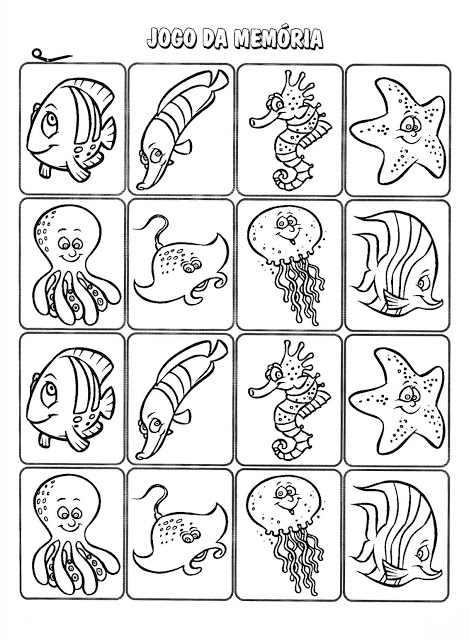 VAMOS BRINCAR DE JOGO DAS 5 DIFERENÇAS? OBSERVE AS DUAS IMAGENS. LOCALIZE AS DIFERENÇAS ENTRE ELAS: ACESSO A IMAGEM EM: https://es.123rf.com/photo_52615826_ilustraci%C3%B3n-de-dibujos-animados-de-encontrar-diferencias-para-la-educaci%C3%B3n-de-tareas-para-ni%C3%B1os-en-edad-prees.htmlRESPOSTA: PARA OS DIAS QUENTES, QUE TAL UMA BRINCADEIRA REFRESCANTE? COM A AJUDA DE UM ADULTO, FAÇA BARQUINHOS DE PAPEL E CHAME SEUS AMIGOS PARA BRINCAR. 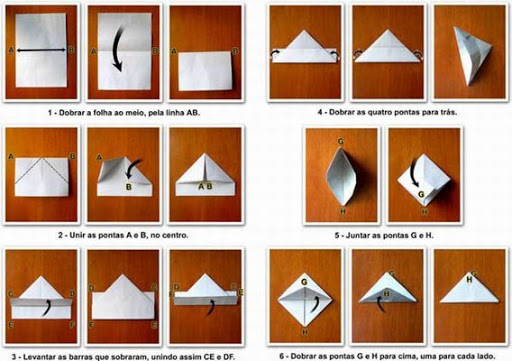 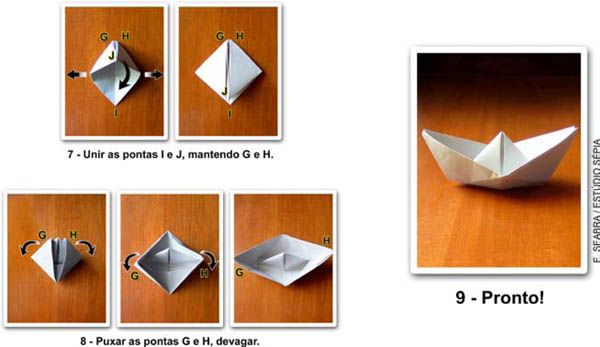 ACESSO A IMAGEM EM: http://portaldoprofessor.mec.gov.br/fichaTecnicaAula.html?aula=16289   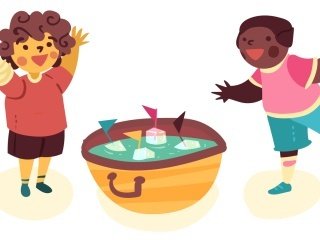 ACESSO A IMAGEM EM: https://novaescola.org.br/plano-de-aula/4208/confeccao-de-barquinho-de-gelo ALÉM DO BARQUINHO DE PAPEL, A BOLINHA DE SABÃO É UMA GRANDE PEDIDA. VOCÊ VAI PRECISAR DE:ÁGUA; SABÃO LÍQUIDO;UMA VASÍLIA OU UM POTE;UMA GARRAFA CORTADA DE ÁGUA OU REFRIGERANTE;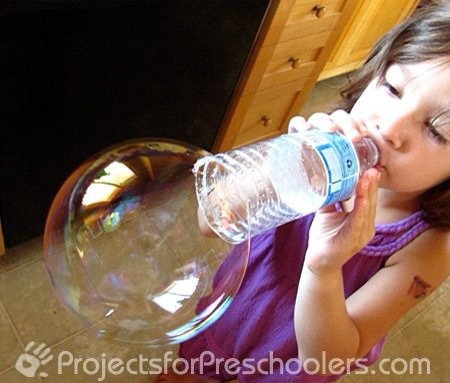 ACESSO A IMAGEM EM: http://www.reab.me/diversas-formas-de-fazer-bolinhas-e-boloes-de-sabao/DIVIRTA-SE!! SE CUIDE. VOCÊ É MUITO ESPECIAL !!!